СП ДС «Сказка»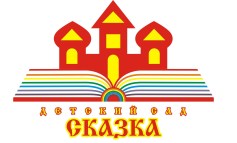 ГБОУ СОШ № 5 «ОЦ Лидер» г.о. КинельКонсультация для родителей на тему: «Что делать родителю, чтобы ребенок не боялся ошибаться»подготовил: педагог-психолог Золотухина Д.Г.2023 г.Родители часто спрашивают: вот как помочь ребенку не бояться ошибок? У него что-то не получилось, он сразу психует и бросает все. При этом, родители его за ошибки не ругают, не кричат, утешают, если плачет. Но воз и ныне там. Как тут быть?Всегда подчеркивайте усилия ребенка. Забудьте о талантах и способностях. Никаких «Ты самый умный», «Ты очень способная». Только «Ты усердно трудишься, ты так стараешься, ты так усердно занимаешься».Многолетние психологические исследования показывают, что подчеркивание таланта приучает детей бояться ошибок. Ведь ошибка для ребенка означает, что никакого таланта нет, талантливые дети не ошибаются (по мнению детей). Если же все дело в навыках, то ошибка становится чем-то маловажным. Проще говоря, дети думают: «Я ошибаюсь лишь потому, что еще не очень хорошо умею, но я научусь!»Мизерная разница в формулировках может приводить к достаточно серьезным последствиям. Психологами был проведен такой эксперимент. Ребенка дошкольника просили: «Будь моим помощником!», или «Помоги мне!». Затем ему предлагали перенести игрушку с места на место и игрушка ломалась. Все, разумеется, было подстроено и построено так, чтобы ребенок полагал, будто это он игрушку сломал. После этого дошкольнику предлагали еще два задания. И вот здесь разница формулировок проявилась очень ясно.Те дети, которых просили быть помощниками, расстраивались сильнее и чаще отказывались от выполнения оставшихся двух задач. Их реакция на ошибку была очень сильной. Те, кого просили помочь расстраивались меньше и охотнее принимались за другие задания. Их реакция на ошибки была намного слабее. Поэтому направляйте внимание детей на усилия и действия, а не на таланты и статусы.Разбивайте задачи на максимально мелкие части. Чем мельче, тем легче научиться, следовательно, больше шансов на успех. А в отличие от взрослых дети (примерно до 11 лет) лучше учатся не на ошибках, а на успехах. Особенно если взрослый подчеркивает эти успехи. Поэтому, чем больше успехов, тем легче ребенку осваивать новое, тем он будет легче переносить новые промахи.Допустим, ребенок учится бросать мяч в корзину. Не надо сразу тренировать успешное попадание мяча в корзину. Начните с правильной постановки ног. Потом с правильного хвата мяча. Затем – правильного замаха и броска.Психологи называют это зоной ближайшего развития ребенка. Это что-то, что ребенок вполне сможет сделать при небольшой помощи более умелого взрослого (родителя).Например, ребенок не попал мячом в корзину, а вы говорите, и не надо – сейчас ты потренировался делать замах и сильный бросок. Отличная работа! Так держать!Обучайте ребенка только тогда, когда он спокоен. Если ребенок расстроился, плачет или протестует бесполезно вести беседы. Успокойте ребенка, поддержите, помогите справиться с эмоциями.Всегда подчеркивайте, что ошибка – это лишь сигнал о том, чему надо научиться. И настройтесь на долгую работу. Нужно время и не малое, все эти приемы помогут, но не сразу. Принятие ошибок спокойно – это своего рода навык, такие навыки не формируются быстро. Навык не создается решением, навык создается упражнением.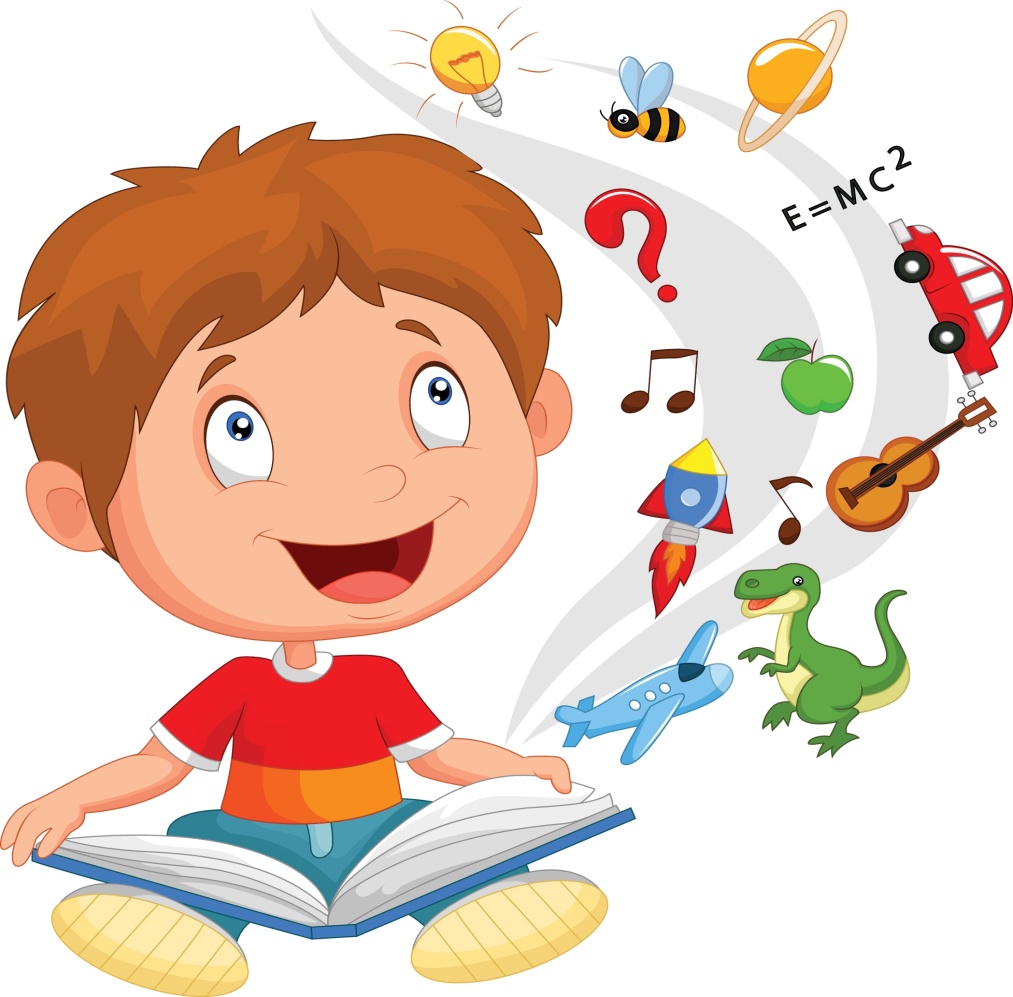 